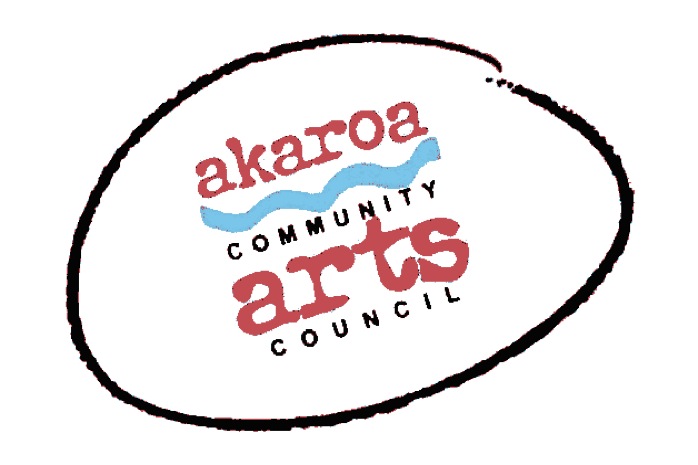 Akaroa Community Arts CouncilGarden Art with John Harding 2024Registration FormDates:	               Saturday 13th and Sunday 14th April 2024Start time:  	10am to 4pm each day, 1-hour lunchbreakVenue:		 Blythcliffe, 37 Rue Balguerie, Akaroa.Course Cost:	 $180 for both daysTermsFull Payment is required in advance to secure your place. Places are limited and allocated on receipt of payment.Internet banking is preferred to: Akaroa Community Arts CouncilAccount:  BNZ 020832 0043919 02                                                Code/Reference: Garden Art + your name.If you are unable to attend the full course after payment for any reason, we are unable to refund your fees but will accept another artist arranged by yourself. Provided by ACACTutor John Harding Terracotta clay for your maquetteOther sculpting tools and materialsGrey cement and acceleratorChicken wirePotting mix for adding to concrete for the hypertufa effectTea, coffee, hot chocolate, biscuits.A ton of fun:)Please bringA spritzer for waterA trestle table / platform to work from – not your best coffee table; this will get messy!A large tarp – big enough to cover your working area underneath your tableRubber gloves – cement is very hard on the skinCotton rags to keep your sculpture damp and for your handsAn old bucket for your concrete – one of those bendy sorts, about 3 times as big as a normal bucket is idealAnother normal sized bucket for waterA lot of old newspapers for stuffing your wire shape with, prior to applying the concreteWooden sticks to stir your concrete in your bucketsomething to share for lunch.I understand and accept the above terms and conditions.Your Name:                                                                                                                     Phone: Email:Please register me for:  Garden Art with John Harding 2024:   two days $180   Your signature:                                                                                                               Date:Please sign the form, electronic signature is fine, scan or photograph it and email back to ACAC at art@akaroaarts.co.nzThank you, we appreciate your support!!